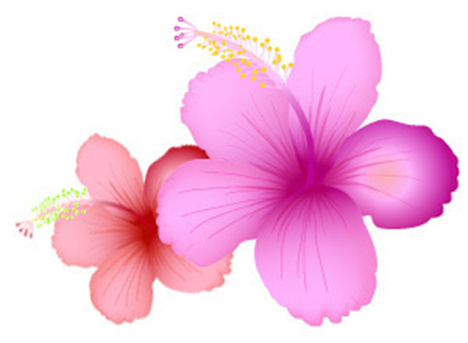 Los Angeles Community College DistrictCalWORKs Directors Retreat		Thursday, August 21, 2014 * 9:00 a.m. – 4:00 p.m. * Northridge, CA~ Agenda ~Welcome										Blanca & CeceOverview of day’s agenda								BlancaLeadership Training:  What’s My Style?	Heemanshu Bhagat, TrainerLunchBudget Report									Sorangel2016 LACCD Accreditation								AllDPSS & SBWIB Contract Renewals							AllFuture Professional Development Activities					AllClosing Remarks	Blanca, Cece & Abbey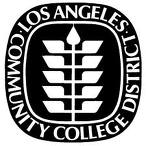 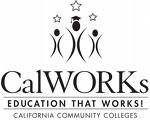 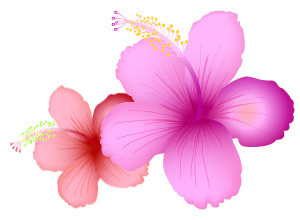 